     國際佛光會2022年預備檀講師研習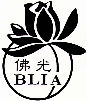 通　　啟一、活動宗旨：為落實創會會長星雲大師創會目標中之「從弟子到講師」理念，積極培養在家居士成為檀講師，效法佛陀熱忱向世人宣揚和平慈悲的教義，更將佛法帶進社會各階層，以實現佛光普照三千界、法水長流五大洲之理想。二、主辦單位：國際佛光會世界總會承辦單位：國際佛光會中華總會三、報到時間：台灣6月11日（六）上午8：30～9：20。研習時間：台灣6月11日（六）上午9：30～12日（日）下午3：00。四、研習地點：佛光山金光明寺。（海外報名者用「ZOOM」線上參與）五、參加對象：人間佛教宣講員、布教師及發心成為弘法人才之佛光人，並至少應受持三皈五戒者。六、研習內容：宗門思想、專題演說、筆試、實務演練（演說）、綜合座談。（一）筆試：《人間佛教佛陀本懷》共一冊。（不是佛學會考哦！）（二）演說：選材須出自《人間佛教佛陀本懷》或《佛法真義》。1、每人以20分鐘為限（PPT或講說大綱請於5月31日前繳交）2、演講對象、場合，請註明「社區」或「校園」(二擇一）（三）應繳資料：1、自傳：撰文800至1,000字（內容含：報名動機、個人修持等）。2、受戒證書影本、二吋大頭照1張（可交電子檔）。3、繳交方式：親送、郵寄或e-mail均可。＊敬請於5月10日前完成資料繳交，才算報名完成哦！七、使用語言：中文八、報名方式：一律採「線上」報名，自4月1日～5月10日截止。
網址：https://forms.gle/y2ovPVs4PYJ7q5ju7。九、聯絡方式：886-2-27620112轉2524廖秘書e - mail：教育培訓組edu@blia.org.tw11087台北市松隆路327號8樓十、備    註：1.服裝請穿著佛光會服、配戴會員證及攜帶環保杯。2.參加研習者請務必全程參與，並配戴口罩。